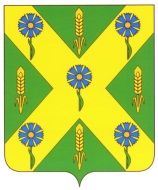 РОССИЙСКАЯ  ФЕДЕРАЦИЯОРЛОВСКАЯ ОБЛАСТЬАДМИНИСТРАЦИЯ НОВОСИЛЬСКОГО РАЙОНАРАСПОРЯЖЕНИЕ          28.02.2024 г.						                              № 67г. НовосильО назначении общественных обсуждений по проекту внесения изменений в решение Новосильского городского Совета народных депутатов от 27 октября 2017 года №56 «О Правилах благоустройства территории города Новосиль».     Руководствуясь Федеральным законом № 131 от 06.10.2003г. «Об общих принципах организации местного самоуправления в Российской Федерации», Градостроительным кодексом Российской Федерации, Положением о порядке организации и проведения публичных слушаний по вопросам градостроительной деятельности в г. Новосиль Новосильского района Орловской области, утвержденным постановлением Новосильского городского Совета народных депутатов от 25.12.2018 г. № 89, Уставом городского поселения Новосиль Новосильского района  Орловской области, в целях соблюдения права человека на благоприятные условия жизнедеятельности, прав и законных интересов правообладателей земельных участков и объектов капитального строительства.Назначить общественные обсуждения по проекту внесения изменений в решение Новосильского городского Совета народных депутатов от 27 октября 2017 года № 56«О Правилах благоустройства территории города Новосиль»;Подведение итогов общественных обсуждений по проекту внесения изменений в решение Новосильского городского Совета народных депутатов от 27 октября 2017 года № 56«О Правилах благоустройства территории города Новосиль» провести 1 апреля 2024 г. в 15 ч. 00 мин. В малом зале администрации Новосильского района Орловской области, по адресу: г. Новосиль, ул. Карла Маркса, д.16.С проектом  нормативного правового акта «О внесении изменений в решение Новосильского городского Совета народных депутатов от 27 октября 2017 года №56 «О Правилах благоустройства территории города Новосиль» можно ознакомиться на сайте администрации Новосильского района по адресу: www.novosilr.ru в разделе «Городская среда», а также в отделе ЖКХ и благоустройства территорий администрации Новосильского района по адресу: Орловская область, г. Новосиль, ул. Карла Маркса, д.16, в рабочие дни с 8.00 до 17.00, перерыв с 12.00 до 13.00. Заинтересованные лица могут представить свои предложения и замечания в отдел ЖКХ и благоустройства территорий. Обнародовать распоряжение на официальном сайте Новосильского района Орловской области в сети интернет.Контроль за исполнением настоящего распоряжения оставляю за собой.        Глава  Новосильского  района                                             Е. Н. Демин